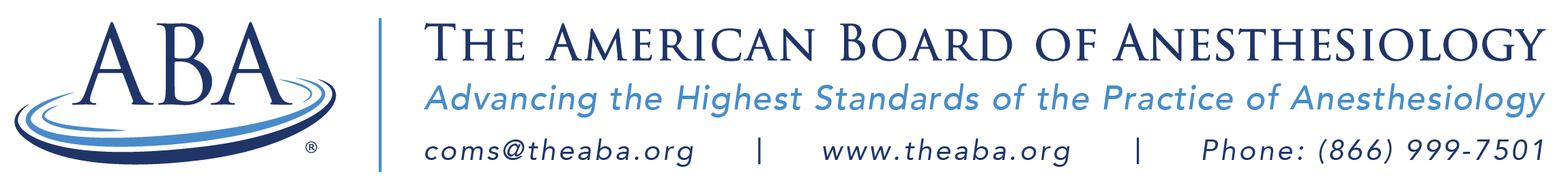 Quality Improvement Activity Application For MOCA®ALL FIELDS ARE REQUIRED DATE:NAME OF ORGANIZATION:NAME OF ACTIVITY:CONTACT NAME:CONTACT TITLE:ADDRESS:CITY:STATE:ZIP:PHONE NUMBER:FAX NUMBER:EMAIL ADDRESS:ORGANIZATION WEBSITE:ACTIVITY OVERVIEWBriefly describe your activity:Who are your target audiences?What is the length of time your activity has been available?Describe the strengths of your activity and the benefits it will offer our diplomates:ACTIVITY AVAILABILITYExplain where our diplomates can purchase your activity:In what format is your activity available?What would be the cost of the activity to diplomates?How long would it take diplomates to complete the activity?Describe the continuing medical education credits (if applicable) diplomates will receive upon successful completion of the activity:ACTIVITY DEVELOPMENTDescribe how the activity was developed, including the practice standards and reference materials used:Explain how the activity is evaluated to determine the effectiveness of the educational offerings:Explain how you keep the activity updated with current information:ACTIVITY CONTENTExplain the activity’s learning objectives:Describe the quality improvement cycle a physician goes through as they complete the activity:Explain how the activity uses evidence-based guidelines, explicit expert consensus and/or normative peer comparisons:Describe how your activity incorporates one or more of the six core competencies (patient care, knowledge, communication, professionalism, practice-based learning and improvement, and system-based practice):FEEDBACKExplain how physicians are assessed and re-assessed during the activity:Explain the feedback you provide during and after completion of the activity:  ACTIVITY DATAExplain how you collect data from the physicians and how it is validated:Explain your process for retaining the data collected:Explain how you will report completion of the activity to us on behalf of the diplomates, as well as the data in aggregate for us to use: